Наступил 2019 год, прошли новогодние и рождественские праздники, все подводят итоги прошедшего 2018 года. Обстановка с пожарами в Волгограде по итогам года не утешительная. Отдел надзорной деятельности и профилактической работы по городу Волгограду информирует о том, что в 2018 году на территории Волгограда зарегистрирован 691 пожар, подлежащий государственной статистической отчетности, аналогичный период прошлого года, далее АППГ – 753 пожара, снижение на 8,2%. Материальный ущерб от пожаров составил 50 миллионов 870 тысяч 684 рубля (АППГ – 24 миллиона 298 тысяч 879 рублей), увеличение в 2,09 раза.В результате происшедших пожаров погибло 43 человека (АППГ -32), увеличение на 34,4%, погибло 5 детей (АППГ – 2), увеличение в 2,5 раза. Получили травмы различной степени тяжести 63 человека (АППГ – 51), увеличение на 23,5%.Сотрудниками и работниками пожарной охраны на пожарах было спасено 277 человек (АППГ – 302), снижение на 8,3% и материальных ценностей на сумму более 736 миллионов рублей (АППГ – 1 миллиард 082 миллиона 070 тысяч рублей), снижение на 31,9%.Основными причинами пожаров являются: неосторожное обращение с огнем, нарушение правил устройства и эксплуатации электрооборудования и бытовых электроприборов, поджоги.Причины все те же и об их профилактике из года в год говорится очень много. Тем не менее, пожары продолжаются, поэтому необходимо еще раз остановиться на том, как уберечься от огня и не стать «героем» оперативной сводки пожарных служб. На этот раз поговорим о правилах пользования газовыми приборами.Комитет гражданской защиты населения администрации Волгограда напоминает, что с целью недопущения взрывов бытового газа необходимо знать и соблюдать следующие правила пользования газовыми приборами и ухода за ними: установку, наладку, проверку и ремонт газовых приборов и оборудования следует поручать квалифицированным специалистам; соблюдать последовательность включения газовых приборов: сначала зажигать спичку, а затем открывать подачу газа; не допускать детей к газовым приборам; при приготовлении пищи, во избежание утечки газа, следить, чтобы кипящие жидкости не заливали огонь. Регулярно чистить горелки, по окончании работ закрывать кран баллона; не использовать газовые плиты для отопления помещений;не загромождать плиту посторонними предметами и не класть возле нее легковоспламеняющиеся предметы; не хранить в помещениях и подвалах пустые и заполненные сжиженным газом баллоны; не вносить изменения в конструкцию газовых приборов. Не изменять устройства дымовых и вентиляционных систем; не заклеивать вентиляционные каналы; при появлении запаха газа в помещении следует перекрыть кран подачи газа, незамедлительно открыть окна и двери для проветривания помещения, не использовать открытый огонь, не включать электричество и электрические приборы, вызвать аварийную службу газового хозяйства (телефон 04/104).Приводя пример, в отделе надзорной деятельности и профилактической работы по городу Волгограду нам рассказали, что 07 января 2019 года в 13 часов 06 минут в жилом доме по улице Мариновская Дзержинского района произошел пожар. На место пожара прибыли два отделения 15-й пожарно-спасательной части по охране Дзержинского района. В считанные минуты огонь был ликвидирован. На месте происшествия была обнаружена хозяйка дома, которая с ожогами 2-3 степени тяжести была доставлена в больницу, где от полученных ожогов скончалась 09.01.2019. Наиболее вероятной причиной пожара послужило неосторожное обращение с огнем погибшей (неисправность газового оборудования).На 17 января 2019 года в Дзержинском районе Волгограда произошло 12 пожаров, материальный ущерб составил 6000 рублей, в результате пожаров погиб 1 человек.«ЗАПОМНИТЕ И СОБЛЮДАЙТЕ ПРАВИЛА БЕЗОПАСНОСТИ, ЭТО ПОМОЖЕТ СОХРАНИТЬ ЖИЗНЬ ВАМ И ВАШИМ РОДСТВЕННИКАМ, СОСЕДЯМ!»Комитет гражданской защиты населенияадминистрации Волгограда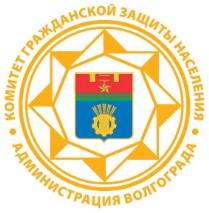 ПРАВИЛА  ПОЛЬЗОВАНИЯ  ГАЗОВЫМИ  ПРИБОРАМИ